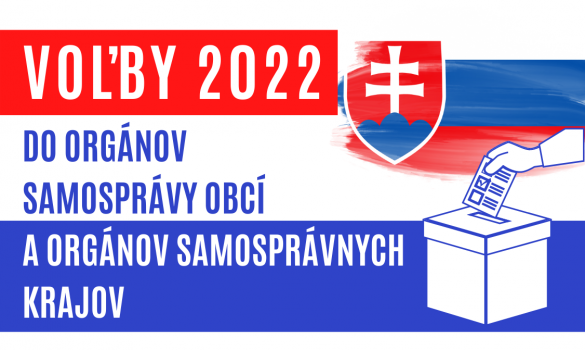 Obec Rokytov pri Humennom, zastúpená starostom obce Jozefom Drobňákom, Vám týmto oznamuje, že pre voľby do orgánov samosprávy obcí v roku 2022 voľby do orgánov samosprávnych krajov za:zapisovateľku miestnej a okrskovej volebnej komisie bola menovaná: Ľudmila Rohaľová, Rokytov pri Humennom 151, č. tel. 057 7797 155, , e-mailová adresa: starosta@rokytovprihumennom.skZároveň Vám dávame na vedomie, že: elektronická adresa na doručenie oznámenia o delegovaní člena a náhradníka do miestnej volebnej komisie a okrskovej komisie je:         starosta@rokytovprihumennom.skv obci Rokytov pri Humennom bude vytvorený 1 okrsok a volebnou miestnosťou  bude sála kultúrneho domu pri Obecnom úradeza organizačnú  a technickú prípravu volieb je zodpovedná: Ľudmila Rohaľová, Rokytov pri Humennom 151, tel. 057 7797 166  a Jozef Drobňák, Rokytov pri Humennom 151, tel. 0903 272 408počet obyvateľov k 15. 07. 2022 je:  278